Martfű Város Polgármesterétől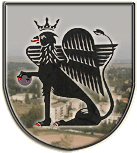 5435 Martfű, Szent István tér 1. Tel: 56/450-222; Fax: 56/450-853E-mail: titkarsag@ph.martfu.huMEGHÍVÓÉrtesítem, hogy Martfű Város Önkormányzatának Képviselő-testülete2018. szeptember 27-én (csütörtök) 1400 órai kezdettel soros ülést tart, melyre tisztelettel meghívom.Az ülés helye: Martfűi Polgármesteri Hivatal földszinti tanácskozó terme (5435 Martfű, Szent István tér 1.)Napirendi javaslat: InterpellációBeszámoló a városi főépítész tevékenységéről. Előadó: Városi főépítészBeszámoló a Martfű Város Önkormányzata Képviselő-testülete Programjának (2015-2019) időarányos végrehajtásáról.Előterjesztő: Dr. Papp Antal polgármesterBeszámoló a Játékvár Óvoda és Bölcsőde tevékenységéről.Előadó: Gonda Istvánné vezető Beszámoló az Önkormányzat 2018. évi költségvetésének I. féléves teljesítéséről.Előterjesztő: Dr. Papp Antal polgármesterElőterjesztés az önkormányzat 2018. évi költségvetésének módosítására. Előterjesztő: Dr. Papp Antal polgármesterElőterjesztés a TOP-1.4.1-15-JN1-2016-00001 azonosító számú „Bölcsőde bővítése, óvodai férőhelyek felújítása Martfűn” című pályázat keretében a bölcsőde épület építési munkái során felmerült pótmunkáról.Előterjesztő: Dr. Papp Antal polgármesterElőterjesztés a Játékvár Óvoda és Bölcsőde alapító okiratának módosítására. Előterjesztő: Dr. Papp Antal polgármesterElőterjesztés a Játékvár Óvoda és Bölcsőde Pedagógiai Programjának módosítására.Előterjesztő: Dr. Papp Antal polgármesterElőterjesztés Gonda Istvánné intézményvezető nyugdíjba vonulása miatti felmentésére.Előterjesztő: Dr. Papp Antal polgármesterElőterjesztés a vízi közművek gördülő fejlesztési tervére. Előterjesztő: Dr. Papp Antal polgármesterElőterjesztés Martfű Város Önkormányzata Képviselő- testületének 122/2018. (VII. 23.) és 130/2018. (VIII. 09.) határozatainak kijavításáraElőterjesztő: Dr. Papp Antal polgármesterElőterjesztés VP6-7.2.1-7.4.1.3-17 kódszámú „Helyi termék értékesítést szolgáló piacok infrastrukturális fejlesztése, közétkeztetés fejlesztése” című pályázat Támogatói Okiratában meghatározottaknak megfelelő saját erő biztosítására és előleg összegének igényléséreElőterjesztő: Dr. Papp Antal polgármesterElőterjesztés lakóépületek energetikai felújításához, korszerűsítéséhez nyújtandó támogatás pályázati kiírásáraElőterjesztő: Dr. Papp Antal polgármesterElőterjesztés a Martfű Városi Művelődési Központ és Könyvtár igazgatói megbízására.  Előterjesztő: Dr. Papp Antal polgármesterJelentés a lejárt határidejű határozatok végrehajtásáról Előterjesztő: Dr. Papp Antal polgármesterTájékoztató a Képviselő-testület két ülése közötti eseményekről, a tett intézkedésekről, átruházott hatáskörben hozott döntésekrőlElőterjesztő: Dr. Papp Antal polgármesterEgyéb kérdések Előterjesztés a martfűi 086/5 hrsz-ú valamint a martfűi 086/6 hrsz-ú földterületek adás-vétele kapcsán benyújtott kifogás elbírálása  		ZÁRT ülésen Előterjesztő: Dr. Papp Antal polgármesterMartfű, 2018. szeptember 18.									Dr. Papp Antal polgármesterValamennyi nyilvános napirendi pont tárgyalásához meghívottak: Valamennyi képviselő helybenValamennyi intézményvezető helybenSzász Éva Polgármesteri Hivatal JegyzőjeHegedűsné Blaskó Anikó AljegyzőKontra Lajos irodavezetőBaloghné Juhász Erzsébet irodavezetőBoldog István országgyűlési képviselőMartfű Média 1. napirendi pont tárgyalásához meghívottak:Honti Gyula főépítészPolgármesteri Hivatal Műszaki Iroda munkatársai2. napirendi pont tárgyalásához meghívottak:Polgármesteri Hivatal szervezeti egységeiÖnkormányzati intézmények vezetőiCivil szervezetek képviselői10. napirendi pont tárgyalásához meghívottak:BÁCSVÍZ Zrt. Kecskemét 